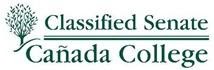 Classified Senate Meeting Minutes – January 27, 20221:00pm - 2:30pmThe meeting time was extended by 30 minutes to accommodate our guest, Interim President Kim Lopez.Members asked Interim President Lopez their questions regarding the return to campus amidst the Omicron surge and implications for students and staff.Interim President Lopez also spoke about the mural project that is now underway for the campusIncludes local artists and will have a component where students can contribute to the project, as well.Next, we brainstormed more district and campus leadership that we’d like to have visit our meeting:Vice Chancellors (all of them)Ray Hernandez regarding pandemic protocols and precautionsBoard of TrusteesOne at a time, including Student TrusteeSome of the questions staff have are:Can we change the food vendor for The Grove?A company more equitable with its workersWitnessed cross-contamination with dietary restrictions and handling cashErgonomics – how to staff get standing desks?Health is on everyone’s mindWhat’s going on with public transportation?Getting harder and taking longer to get to campusBus only runs once per hourCan we make parking free for students all semester?The economic challenges of the pandemic are still in effect and our students are experiencing many challenges that make school not a priorityAre we considering the effect of inflation?Not all students and not all staff live in the countyCan we create a pick-up app for the shuttle for ride share on-demand?Including a voucher system?Can we be using state funding for equity in financial needs to get to campus for students?Can we revisit an electronic board for the front of campus?Noted: marketing staff warned about type of content, how much content and how often it is updated; marketing at other 2 campuses find it to be a “headache” more than it is helpfulStaff suggested it show minimal important information about campus conditions